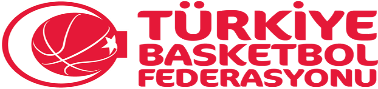 										            EK-4TAAHHÜTNAME           Transfer yapacağım sezon içerisinde milli takım seçmeleri hariç kulübümü temsilen herhangi bir resmi müsabakaya katılmadığımı beyan eder , aksi durumda verilecek cezayı kabul ederim. …../…../2020 BEYANDA BULUNAN SPORCUNUN :Adı ve Soyadı			:T.C Kimlik No                     	:Doğum Yeri ve Tarihi	:Baba Adı			:Ana Adı			:İmzası				:                                                              Gençlik ve Spor İl Müdürü  					            …../…../ 202..      					            İmza- Mühür18 YAŞINDAN KÜÇÜK İSE VELİ / VASİNİN :Adı ve Soyadı			:T.C Kimlik No		:Doğum Yeri ve Tarihi	:Cep Telefonu                         :İmzası				: 